_______________________              Pre /         Post  FMT Check upHow has your general disposition been lately?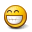 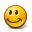 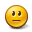 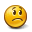 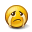 Really happy		   Happy	                         Just ok	                           Bummed	              Totally Depressed.Please rate your pain according to the chart, since your last survey.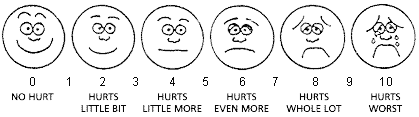 Abdominal Pain	0	1	2	3	4	5	6	7	8	9	10Average Energy Level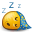 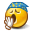 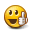 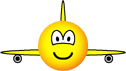 Exhausted		 Tired	                Just enough	                          Good energy	                     Jet speed!Activity LevelNo limitation to activity	      Occasional limitation	            Severely restricted activityBleedingStool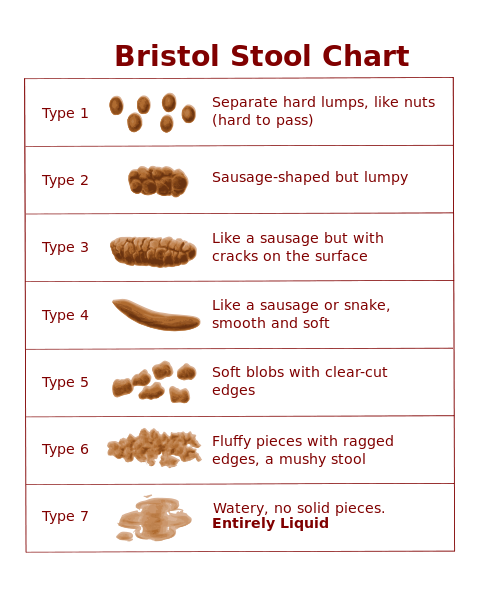 What is the consistency of your average stool?	1	         2	                  3                            4	                      5	               6	                       7What’s the average number of times you go per day?             No bleeding           Moderate bleeding sometimes             Light bleeding sometimes           Moderate bleeding always             Light bleeding always           Heavy bleeding sometimes           Heavy bleeding always